A – flugheimild sem sótt er um – Ath. að gefa upp allar upplýsingar sem beðið er um. Merkið  í við eigandi reiti.b – Almennar Upplýsingar - Vélritið eða skrifið með hástöfum                            C – Fylgigögn Athugið:  Til að hægt sé að taka umsóknina til afgreiðslu verða öll neðangreind gögn sem beðið er um að fylgja umsókninni – setjið  í við eigandiEf umbeðin gögn er ekki hægt að senda með umsókninni vinsamlegast útskýra hér fyrir neðan hvers vegna og hvenær þau verði send.ATHUGIÐ: Haft skal fullt samráð við við viðeigandi flugumferðarþjónustu varðandi framkvæmt flugsins.D – Nánari útlistun verkflugsins og athugasemdir Umsækjanda E – Undirskrift(má sleppa þegar sent er sem viðhengi í tölvupósti)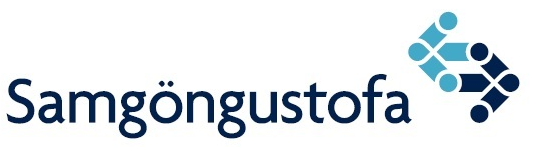 Icelandic Transport AuthorityUmsókn um Verkflug & lendingar í þéttbýli Fyrir: ÞyrlurSendist á netfang: fly@icetra.is SS-10Dags:  08.05.15    útg: 2.1KvikmyndaflugLjósmyndaflugLending í þéttbýliLending í námunda við þéttbýliAnnað: Annað: Annað: Nafn flugrekanda:       Nafn flugrekanda:       Netfang:      Sími:      Nafn umsækjanda:      Nafn umsækjanda:      Netfang:      Sími:      Nafn flugstjóra:       Nafn flugstjóra:       Nafn flugstjóra:       Kennitala:      Nafn ábyrgðarmans:       Nafn ábyrgðarmans:       Nafn ábyrgðarmans:       Kennitala:      Tegund loftfars:       Skrásetningarstafir loftfars:      Skrásetningarstafir loftfars:      Skrásetningarstafir loftfars:      Tilefni flugs: Staðsetning flugs & flughæðir: Staðsetning flugs & flughæðir: Dagsetning flugs og tími:Skýr Teikning (mynd) af flugferlum og áætluðum nauðlendingarstöðumÁhættumat (Risk assessment) fyrir flugið / verkefniðHeimild hlutaðeigandi bæjar- og  lögregluyfirvalda     (umsögn nægir ef það á við)Heimild frá eiganda og/eða umsjónarmanni/umráðanda svæða þar sem flugið fer framLýsing fyrirhugaðs  verkflugs & athugasemdir:Dags:                                                  Staður:      ______________________________________________________________________________________________________________________________________________________Nafn umsækjanda og kennitalaNafn umsækjanda og kennitalaNafn umsækjanda og kennitala_______________________________________________Undirskrift umsækjanda